Управление наружной рекламы и информации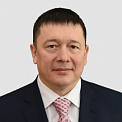 Багаутдинов Аскар РифовичНачальник Управления наружной рекламы и информацииКонтакты:+7 843 223-23 60
reklama.kzn@tatar.ruАдрес:ул. Островского, д.34/4, 2 этаж.Часы приема:Прием граждан: Вторник с 14.00 до 18.00